CONTEXTO DE  DE CONTABILIDAD AGROPECUARIA EN PLAN DE ESTUDIOS DEL INGENIERO EN SISTEMAS DE PRODUCCIÓN AGROPECUARIAPerfil de Egreso del Programa Educativo Dado el espíritu de la carrera su dirección está encaminada a desarrollar profesionalmente a todas aquellas personas que egresados del bachillerato tengan afinidad por la solución de la problemática de la actividad agropecuaria;  vista ésta como actividad empresarial. Por ello, en la carrera pueden participar lo mismo, recién egresados de la preparatoria sea general, tecnológica agropecuaria, tecnológica y de servicios, que los profesionistas de otras disciplinas y los propios productores que habiendo cursado el bachillerato quieran abordar técnica y científicamente los procesos de producción agropecuaria.En este orden de ideas se puede señalar de manera general que el Ingeniero en Sistemas de Producción Agropecuaria podrá acceder laboralmente al desarrollo de tareas en el ámbito agropecuario relacionados con la producción de bovinos, ovinos, caprinos, cerdos, aves, conejos, abejas, cultivos básicos, hortalizas, fomento forestal y aprovechamiento de mantos acuíferos interiores. Así mismo podrá participar en la administración de empresas agropecuarias sean de producción primaria o agroindustriales, gestión y desarrollo empresarial además de actividades propias de investigación en el campo de la producción de alimentos.Tomando en cuenta que la licenciatura de Ingeniero en Sistemas de Producción Agropecuaria está dirigida a personas interesadas en las cuestiones productivas agropecuarias, forestales y pesqueras, con formación integral y pertinente a las necesidades del mercado, capaz de aportar soluciones y crear sus propios espacios laborales. de Ingeniero En Sistemas de Producción Agropecuaria formará profesionales para desempeñarse con eficiencia en las siguientes funciones sustantivas: producción, administración, control sanitario, sustentabilidad de la producción e investigación.a) Producción:La formación que se persigue en la función de producción le permitirá al egresado de la licenciatura en Ingeniero En Sistemas de Producción Agropecuaria de manera general:- Comprender la estructura y formación de los sistemas agrícolas, pecuarios, forestales y acuícola mediante la conexión de los diferentes procesos biológicos para desarrollarlos, transformarlos, y convertirlos en fuentes de alimento para la población humana, salud e ingresos para sus usuarios.- Vincular desde una perspectiva crítica su práctica profesional con la problemática social de su entorno.- Participar como agente activo en los procesos de planeación, control y evaluación de la producción tanto en el ámbito de empresario individual como de agrupación y desde el punto de vista institucional.- Particularmente el egresado  podrá desempeñarse como asesor experto en la producción de especies animales y vegetales cultivables, específicamente en bovinos, porcinos, aves, ovinos, caprinos, abejas, conejos, forrajes, cultivos básicos, hortícolas, industriales, frutas tropicales, etc.b) Administración:La formación objetivo de esta función le permitirá, de manera general:-Analizar y comprender los mecanismos de asignación de recursos humanos, materiales y económicos, emitir su diagnóstico y promover lo necesario para integrar las entidades económicas de manera tal que reflejen eficiencia, manifiesta por la rentabilidad económica y social.-En lo particular los egresados de la carrera de Ingeniero en Sistemas de Producción Agropecuaria. podrán desempeñarse profesionalmente como asesores expertos en:Organización de empresas sean éstas de carácter público, privado, individual, colectivo, de producción primaria, de producción industrial, entre otras.Planear y dirigir las operaciones y el uso de los recursos de las empresas.Maximizar las funciones de mercadotecnia en torno de la producción agropecuaria.c) Control Sanitario:La formación que se pretende desarrollar con esta función sustantiva permitirá al egresado de la carrera de Ingeniero en Sistemas de Producción Agropecuaria de manera general:Reconocer los agentes etiológicos que alteran la producción animal y vegetal y planear y ejecutar los programas de prevención que conduzcan a lograr la eficiencia de la entidad en términos de erradicación o al menos la disminución de los índices de mortalidad y morbilidad de los seres en estudio y sus consecuentes pérdidas.Vincularse con lo sectores involucrados para actuar como agente activo en la función de planeación de la salud animal y vegetal, aplicando con todo el rigor científico las estrategias epidemiológicas.Apoyar como asesor particular o a instancias oficiales las acciones que permitan controlar o erradicar las antropozoonosis más comunes mediante la correcta aplicación de  controles de calidad en la producción tanto de los productos en proceso como de los productos terminados y destinados al consumo humano.d) Sustentabilidad de :La formación que se pretende desarrollar con esta función sustantiva permitirá al egresado de la carrera de Ingeniero en Sistemas de Producción Agropecuaria de manera general:- Participar en los programas de desarrollo de las unidades de producción como agente activo en el control y salvaguarda de los ecosistemas agrícolas, pecuarios.- Participar en la construcción de normas que contribuyan a generar la aplicación de principios que tiendan al restablecimiento y la preservación de los ecosistemas ligados a la producción de alimentos.e) Investigación:La formación que se pretende con esta función sustantiva permitirá al egresado de la carrera de Ingeniero en Sistemas de Producción Agropecuaria, de manera general: Desarrollar y promover la investigación como una herramienta de trabajo en la práctica profesional cotidiana. Participar en el desarrollo de investigaciones, sean éstas en el ámbito personal o institucional; básica o aplicada que tiendan a mejorar los niveles de producción y la productividad tanto en las fases primarias como en las de transformación y comercialización. Desarrollar investigaciones sean estas a nivel particular o a instancias oficiales que promuevan el bienestar de la comunidad.Perfil de Profesional El egresado de la carrera de Ingeniero en Sistemas de Producción Agropecuaria estará capacitado para atender los problemas de producción integrales del campo, tomando en consideración cinco aspectos fundamentales que deben guiar a toda empresa agropecuaria: a).- Aspectos tecnológicos b).- Aspectos socialesc).- Aspectos administrativos d).- Aspectos económicos e).- Aspectos ecológicos. A través de ellos podrá:Dar apoyo técnico y administrativo a los proyectos bajo la lógica de la producción tanto vegetal como animal y de la salud pública.Interpretar adecuadamente la realidad particular de las unidades explotación y producción agrícola y pecuaria.Emitir un diagnóstico de las unidades de producción y explotación agrícola y pecuaria y a partir de él generar las alternativas de desarrollo de las mismas. Planear, organizar, dirigir y supervisar eficientemente las empresas agropecuarias.Interactuar con otras disciplinas para coadyuvar en la obtención y aplicación de innovaciones tecnológicas que apoyen los procesos productivos agropecuarios.Realizar investigación operacional relativa a los procesos productivos agropecuarios. Ejercitar la práctica docente y de extensión, divulgación y participar directamente en la formación de recursos humanos y tecnológicos que apoyen el crecimiento de la economía agropecuaria nacional y consoliden su inserción en la economía internacional.Contar con la disciplina para el trabajo arduo y responsable, y capacidad para responder a la presión y a las exigencias del mercado profesional modernoTener una visión global del entorno productivo y comercial, así como las destrezas y habilidades para gerenciar los recursos productivos en beneficio propio o del cliente al cual sirven.Tener capacidad para interactuar con otros actores del sector e influir en sus decisiones en beneficio de la sociedad.Finalmente, siendo esta carrera de origen multidisciplinario, con una formación no especializada pero si altamente susceptible de especialización, el egresado de ella podrá si así lo desea, continuar estudios de posgrado en las disciplinas afines del área.Aportación de  de Contabilidad Agropecuaria al logro del perfil del egresado y su relación con otras EE del plan de estudios El perfil profesional del Ingeniero en Sistemas de Producción Agropecuaria, es el de ser un profesional capacitado esencialmente para participar con eficiencia en la planeación, organización, implementación, dirección, control y desarrollo integral de proyectos agropecuarios y para asesorar técnicamente y en lo administrativo a los profesionales o científicos que se apliquen a la solución de problemas productivos, agropecuarios, fomento forestal y pesquero.Se pretende que apoyado en el conocimiento y aplicación de tecnologías adecuadas, el manejo eficiente de las herramientas matemáticas, contables, administrativas, económicas y la aplicación de los principios básicos de salud animal y vegetal , jurídicos y ecológicos, promuevan en su ejercicio profesional alternativas de desarrollo a través de la diversificación de la producción, integrando de un modo eficaz y eficiente el uso de los recursos de las unidades agrícolas y pecuarias en unidades de producción rentables técnica, económica y administrativamente, sin descuidar la preservación de su entorno (Anexo 1)Por lo que haciendo hincapié, el manejo eficiente de las herramientas contables; en el plan de estudio, se considero la importancia de  para que provea del conocimiento, las habilidades y las actitudes necesarias para el manejo de la contabilidad como herramienta indispensable en su que hacer profesional, en la elaboración, análisis, e interpretación de estados financieros, estados de costos de producción y presupuestos, cumplimiento de los objetivos antes mencionados.Unidad de CompetenciaEl estudiante aplica los métodos, procedimientos y principios que rigen a la contabilidad para la elaboración, análisis e interpretación de la información económica y financiera de las empresas agropecuarias, con base en los conceptos básicos de la contabilidad y su papel en la toma de decisiones administrativas, en un ambiente de orden, responsabilidad, compromiso, y colaboración.SubcompetenciasEl estudiante aplica el método de partida doble en el registro de las transacciones económicas de una empresa agropecuaria para el procesamiento de la información financiera con base en los principios, normas y procedimientos contables en un ambiente de responsabilidad y compromiso social.El estudiante determina los costos de producción de una empresa agropecuaria a través del método de costeo por insumos para su análisis económico y financiero, con responsabilidad, compromiso social y trabajo colaborativo.El estudiante elabora los estados financieros básicos (Balance General, Estado de Resultados y Flujo de Efectivo) de una empresa agropecuaria para su análisis e interpretación en el proceso de toma de decisiones administrativas con responsabilidad y compromiso social.En un ambiente de responsabilidad y compromiso social el estudiante elabora presupuestos para programas y proyectos agropecuarios, con base en la información económica y financiera de la empresa, como un mecanismo de control en el proceso administrativo.ANEXO 1. Contexto de  de Contabilidad Agropecuaria en el Plan de Estudios del ISPA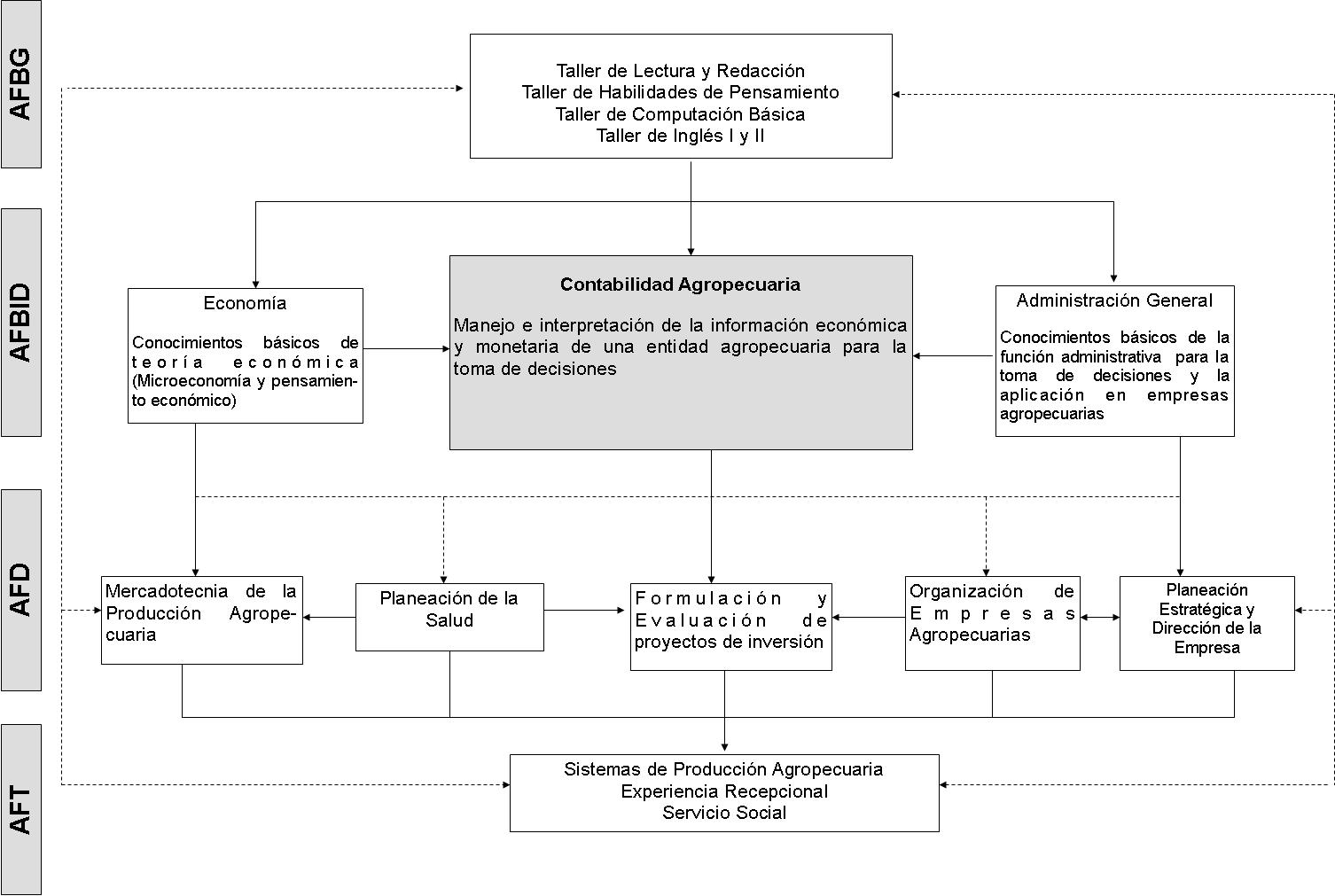 Subcompetencia o MuCTarea compleja, dificultad 1Clase 1Tareas complejas, dificultad 2Clase 2Tareas complejas, dificultad 3Clase 3El estudiante aplica el método de partida doble en el registro de las transacciones económicas de una empresa agropecuaria, para el procesamiento de la información financiera con base en los principios, normas y procedimientos contables, en un ambiente de responsabilidad y compromiso social.Elaborar el catálogo de cuentas de una empresa agropecuariaComplejidad: se requiere del conocimiento de los conceptos, principios, normas y procedimientos contables; así como, de las técnicas de recopilación de información (cuestionarios y guías de entrevistas).Investigación: recopilar información sobre la(s) actividad(es) y transacciones económicas de la entidad.Tecnología: puede realizarse con información de entidades agropecuarias semejantes y bases de datos disponibles en Internet.Elaborar el catálogo de cuentas de una empresa agropecuaria y evaluar su utilidad y confiabilidad para la toma de decisiones con base en el registro de las transacciones económicas de un periodo de producción.Complejidad: además de las características de la clase anterior se requiere del conocimiento y dominio del método de partida doble, para el registro de las transacciones económicas, conocimiento del contexto económico regional y del análisis para la evaluación de la utilidad y confiabilidad.Investigación: además de las características de la clase anterior se requiere de información económica de la región con relación a las actividades de la entidadTecnología: puede realizarse con las bases de datos e indicadores de INEGI y software especiales para el registro contable. Elaborar el catálogo de cuentas de una empresa agropecuaria, evaluar su utilidad y confiabilidad para la toma de decisiones con base en el registro de las transacciones económicas de un periodo de producción y presentar una propuesta de mejoramiento.Complejidad: además de las características de las clases anteriores se requiere de tomar decisiones para la mejora económica de la entidad.Investigación: además de las características de las clases anteriores se requiere de la generación de conocimientos para una entidad agropecuaria.Tecnología: puede realizarse con software especiales para el registro contable.Tareas complejas, dificultad 3Clase 3Objetivos de desempeño en términos de complejidad, investigación, tecnología y TIC.Acción, condiciones, herramientas y estándares de ejecución y desempeñoElaborar el catálogo de cuentas de una empresa agropecuaria, evaluar su utilidad y confiabilidad para la toma de decisiones con base en el registro de las transacciones económicas de un periodo de producción y presentar una propuesta de mejoramiento.Objetivo de desempeño 1Seleccionar una entidad agropecuaria de la región y describirla con base en su actividad productiva.Elaborar el catálogo de cuentas de una empresa agropecuaria, evaluar su utilidad y confiabilidad para la toma de decisiones con base en el registro de las transacciones económicas de un periodo de producción y presentar una propuesta de mejoramiento.Objetivo de desempeño 2Elaborar el catálogo de cuentas, realizar el registro contable de las transacciones económicas de un periodo de producción y elaborar la balanza de comprobación.Elaborar el catálogo de cuentas de una empresa agropecuaria, evaluar su utilidad y confiabilidad para la toma de decisiones con base en el registro de las transacciones económicas de un periodo de producción y presentar una propuesta de mejoramiento.Objetivo de desempeño 3Evaluar la utilidad y confiabilidad de la información presentada en la balanza de comprobación con base en criterios de significación, relevación, comparabilidad y verificabilidad.Elaborar el catálogo de cuentas de una empresa agropecuaria, evaluar su utilidad y confiabilidad para la toma de decisiones con base en el registro de las transacciones económicas de un periodo de producción y presentar una propuesta de mejoramiento.Objetivo de desempeño 4Elaborar el nuevo catálogo de cuentas como propuesta de mejoramiento argumentando su utilidad y confiabilidad para la toma de decisionesSubcompetencia o MuCTarea compleja, dificultad 1Clase 1Tareas complejas, dificultad 2Clase 2Tareas complejas, dificultad 3Clase 3El estudiante determina los costos de producción de una empresa agropecuaria a través del método de costeo por insumos para su análisis económico y financiero, con responsabilidad, compromiso social y trabajo colaborativo.Describir el(los) proceso(s) de producción de una entidad agropecuaria.Complejidad: requiere del conocimiento de las técnicas y métodos de producción agrícola y ganadera; así como, de las técnicas de recopilación de información (cuestionarios y guías de entrevistas).Investigación: recopilar información sobre las actividades del(los) proceso(s) de producción de la entidad.Tecnología: puede realizarse con software especiales para el diseño de diagramas de flujo de información.Describir el(los) proceso(s) de producción de una entidad agropecuaria y determinar el costo total y unitario para cada proceso; así como, el costo total de producción de la entidad.Complejidad: además de las características de la clase anterior se requiere del conocimiento de la teoría de costos y del método de costeo por insumos para la producción agropecuaria.Investigación: además de las características de la clase anterior se requiere de información sobre el valor económico de insumos, materias primas, mano de obra y de todas las actividades relacionas con el proceso productivo.Tecnología: puede realizarse con software especiales para la determinación de costos de producción o en una hoja electrónica.Describir el(los) proceso(s) de producción de una entidad agropecuaria, determinar el costo total y unitario para cada proceso; así como, el costo total de producción de la entidad, y realizar un análisis comparativo con los precios de mercado regional y nacional de los productos elaborados.Complejidad: además de las características de las clases anteriores se requiere del conocimiento de los precios de mercado regional y nacional de los productos elaborados y del análisis.Investigación: además de las características de las clases anteriores se requiere de la búsqueda de los precios actuales en el mercado regional y nacional.Tecnología: puede realizarse con información de bases de datos de  de Economía, INEGI, Secretaría de Hacienda y Crédito Público disponibles en Internet.Tareas complejas, dificultad 3Clase 3Objetivos de desempeño en términos de complejidad, investigación, tecnología y TIC.Acción, condiciones, herramientas y estándares de ejecución y desempeñoDescribir el(los) proceso(s) de producción de una entidad agropecuaria, determinar el costo total y unitario para cada proceso; así como, el costo total de producción de la entidad, y realizar un análisis comparativo con los precios de mercado regional y nacional de los productos elaborados.Objetivo de desempeño 1Seleccionar una entidad agropecuaria de la región, describir el(los) proceso(s) de producción que realiza y elaborar el diagrama de flujo.Describir el(los) proceso(s) de producción de una entidad agropecuaria, determinar el costo total y unitario para cada proceso; así como, el costo total de producción de la entidad, y realizar un análisis comparativo con los precios de mercado regional y nacional de los productos elaborados.Objetivo de desempeño 2Calcular los costos totales y unitarios para cada proceso productivo; así como el costo total de producción de la entidad agropecuaria seleccionada con base en el costo de los insumos, materias primas, mano de obra y servicios utilizados en cada proceso de producción.Describir el(los) proceso(s) de producción de una entidad agropecuaria, determinar el costo total y unitario para cada proceso; así como, el costo total de producción de la entidad, y realizar un análisis comparativo con los precios de mercado regional y nacional de los productos elaborados.Objetivo de desempeño 3Calcular el margen de utilidad de la empresa con base en los precios de mercado de los productos elaborados en la entidad, con una actitud de responsabilidad y compromiso social.Subcompetencia o MuCTarea compleja, dificultad 1Clase 1Tareas complejas, dificultad 2Clase 2Tareas complejas, dificultad 3Clase 3El estudiante elabora los estados financieros básicos (Balance General, Estado de Resultados y Flujo de Efectivo) de una empresa agropecuaria para su análisis e interpretación en el proceso de toma de decisiones administrativas con responsabilidad y compromiso social.Elaborar los estados financieros básicos de una entidad agropecuaria de los tres últimos periodos de producción.Complejidad: Se requiere del conocimiento de conceptos, principios, normas y procedimientos para la elaboración de estados financieros; así como, de las técnicas de recopilación de información (cuestionarios y guías de entrevistas).Investigación: se requiere de información contable y financiera de la entidad.Tecnología: puede realizarse con software especiales para el diseño de estados financieros o en una hoja electrónica.Elaborar los estados financieros básicos de una entidad agropecuaria de los tres últimos periodos de producción y realizar un análisis comparativo a través de técnicas financieras para la toma de decisiones.Complejidad: además de las características de la clase anterior se requiere del conocimiento de técnicas de análisis financiero.Investigación: además de las características de la clase anterior se requiere información sobre indicadores económicos y financieros relacionados al contexto económico regional y nacional de la entidad agropecuaria.Tecnología: puede realizarse con información de bases de datos de  de Economía, INEGI, Secretaría de Hacienda y Crédito Público disponibles en InternetElaborar los estados financieros básicos de una entidad agropecuaria de los tres últimos periodos de producción, realizar un análisis comparativo a través de técnicas financieras para la toma de decisiones y presentar propuestas de mejoramiento económico para le entidad.Complejidad: además de las características de las clases anteriores se requiere de tomar decisiones para la mejora económica de la entidadInvestigación: además de las características de las clases anteriores se requiere de la generación de conocimientos para una entidad agropecuariaTecnología: puede realizarse con software especiales para el diseño de estados financieros o en una hoja electrónicaTareas complejas, dificultad 3Clase 3Objetivos de desempeño en términos de complejidad, investigación, tecnología y TIC.Acción, condiciones, herramientas y estándares de ejecución y desempeñoElaborar los estados financieros básicos de una entidad agropecuaria de los tres últimos periodos de producción, realizar un análisis comparativo a través de técnicas financieras para la toma de decisiones y presentar propuestas de mejoramiento económico para le entidad.Objetivo de desempeño 1Elaborar los Estados de Resultados, Balance General y Estados de Flujos de Efectivo de una entidad agropecuaria con base en la información de los tres últimos periodos de producciónElaborar los estados financieros básicos de una entidad agropecuaria de los tres últimos periodos de producción, realizar un análisis comparativo a través de técnicas financieras para la toma de decisiones y presentar propuestas de mejoramiento económico para le entidad.Objetivo de desempeño 2Hacer un análisis de los tres últimos periodos de producción, para cada estado financiero, con base en las razones de liquidez, rotación de inventarios, beneficio-costo, apalancamiento financiero y utilidad-inversión fijaElaborar los estados financieros básicos de una entidad agropecuaria de los tres últimos periodos de producción, realizar un análisis comparativo a través de técnicas financieras para la toma de decisiones y presentar propuestas de mejoramiento económico para le entidad.Objetivo de desempeño 3Elaborar un informe financiero con recomendaciones para el mejoramiento económico de la entidad, con base en el análisis financiero, y argumentar su pertinencia.Subcompetencia o MuCTarea compleja, dificultad 1Clase 1Tareas complejas, dificultad 2Clase 2Tareas complejas, dificultad 3Clase 3En un ambiente de responsabilidad y compromiso social el estudiante elabora presupuestos para programas y proyectos agropecuarios, con base en la información económica y financiera de la empresa, como un mecanismo de control en el proceso administrativoElaborar un presupuesto para un periodo de producción en una entidad agropecuaria de la regiónComplejidad: Se requiere del conocimiento de conceptos contables y financieros; así como de las técnicas de recopilación de información (cuestionarios y guías de entrevistas).Investigación: se requiere de información contable y financiera de la entidad.Tecnología: puede realizarse en un procesador de textos u hoja electrónicaElaborar un presupuesto para un periodo de producción en una entidad agropecuaria de la región, realizar un análisis de sensibilidad con base en el costo de producción y precio de venta.Complejidad: además de las características de la clase anterior se requiere del conocimiento de un método de análisis de sensibilidad.Investigación: además de las características de la clase anterior se requiere información sobre precios de los insumos, mano de obra, materias primas y servicios en el mercado regional y nacional de la entidad agropecuaria.Tecnología: puede realizarse con información de bases de datos de  de Economía, proveedores del sector agropecuario, ACERCA, SAGARPA, disponibles en InternetElaborar un presupuesto para un periodo de producción en una entidad agropecuaria de la región, realizar un análisis de sensibilidad con base en el costo de producción y precio de venta, y elaborar el nuevo presupuesto.Complejidad: además de las características de las clases anteriores se requiere de tomar decisiones para la mejora económica de la entidadInvestigación: además de las características de las clases anteriores se requiere de la generación de conocimientos para una entidad agropecuariaTecnología: puede realizarse en un procesador de textos u hoja electrónicaTareas complejas, dificultad 3Clase 3Objetivos de desempeño en términos de complejidad, investigación, tecnología y TIC.Acción, condiciones, herramientas y estándares de ejecución y desempeñoElaborar un presupuesto para un periodo de producción en una entidad agropecuaria de la región, realizar un análisis de sensibilidad con base en el costo de producción, precio de venta y volumen de producción, y elaborar el nuevo presupuesto.Objetivo de desempeño 1Elaborar el presupuesto para un periodo de producción en una empresa agropecuaria de la región.Elaborar un presupuesto para un periodo de producción en una entidad agropecuaria de la región, realizar un análisis de sensibilidad con base en el costo de producción, precio de venta y volumen de producción, y elaborar el nuevo presupuesto.Objetivo de desempeño 2Realizar, con responsabilidad y compromiso social, un análisis de sensibilidad en tres escenarios posibles que presenten cambios en los costos de producción, precio de venta del producto y volumen de producción.Elaborar un presupuesto para un periodo de producción en una entidad agropecuaria de la región, realizar un análisis de sensibilidad con base en el costo de producción, precio de venta y volumen de producción, y elaborar el nuevo presupuesto.Objetivo de desempeño 3Elaborar un nuevo presupuesto para la entidad agropecuaria argumentando su pertinencia en el contexto socioeconómico de la entidad agropecuaria.Tarea 1Elaborar el catálogo de cuentas de una empresa agropecuaria, evaluar su utilidad y confiabilidad para la toma de decisiones con base en el registro de las transacciones económicas de un periodo de producción y presentar una propuesta de mejoramientoObjetivos de desempeño en términos de complejidad, investigación, tecnología y TICClasificación enNo recurrentes (NR), recurrentes (R), recurrentes automatizables (RA)Información de apoyo/procedimentalTema/descripción(NR) Información de apoyo(R) Información procedimental(RA) Parte de la tarea que se requiere practicarObjetivo de desempeño 1Describir la(s) actividad(es) productiva(s) de una entidad agropecuaria de la región.No recurrenteLa descripción de las actividades requiere del conocimiento de la entidad respecto a sus objetivos y estrategias productivas; así como, de cada fase del proceso de producción.RecurrenteManejo de un procesador de textos e instrumentos de recopilación de información.Necesidad de informaciónCuáles son las actividades productivas de la empresa, sus objetivos y estrategias. Qué proceso de producción realizan y cuales son sus fases.ProcedimentalesDiseño de instrumentos de información y manejo de estrategias de aplicación.Sampieri, H. R., C. Fernández-Collado y P. Baptista L. 2006. Metodología de  edición. Mc Graw Hill. México.www.uv.mx/bvirtualObjetivo de desempeño 2Elaborar el catálogo de cuentas, realizar el registro contable de las transacciones económicas de un periodo de producción y elaborar la balanza de comprobación.No recurrenteLa elaboración del catálogo de cuentas requiere del conocimiento de las actividades administrativas, productivas y de comercialización  de la entidad agropecuaria; así como, la comprensión de los procedimientos y terminología contable.RecurrenteElaboración del catálogo de cuentas y aplicación del método de partida doble, manejo de una hoja electrónica y de un procesador de textosNecesidad de InformaciónQue son y cuáles son los principios y normas de contabilidad. Que son y cuáles son las cuentas de activo, pasivo, capital, ingresos y egresos. Qué es un catálogo de cuentas y cómo se estructura. Qué es el método de partida doble en la contabilidad. Qué es la balanza de comprobación.ProcedimentalesDiseño del catálogo de cuentas. Registro de las transacciones de la entidad. Elaboración de la balanza de comprobación.Arciniega, N. C. C. 2006. La contabilidad en la empresa agropecuaria de bovinos. 3° edición. Trillas. México.Guajardo C. G. 2008. Contabilidad financiera. 5° edición. Mc Graw Hill. México.Instituto Mexicano de Contadores Públicos (IMCP). 2009. Principios de contabilidad generalmente aceptados. IMCP. MéxicoPyle, W. 2004. Principios fundamentales de contabilidad. 1° Edición. Editorial CECSA; México.Uhring, A. 1996. Manual de contabilidad para organizaciones agrícolas. Editorial Trillas. México.www.uv.mx/bvirtualObjetivo de desempeño 3Evaluar la utilidad y confiabilidad de la información presentada en la balanza de comprobación con base en criterios de significación, relevación, comparabilidad y verificabilidad.No recurrentesLa evaluación de la utilidad y confiabilidad de la información contable requiere del conocimiento y análisis de la entidad, la comprensión de la teoría contable y la importancia de la sistematización para la toma de decisiones.RecurrenteEvaluación de la información, manejo de una hoja electrónica y de un procesador de textosNecesidad de informaciónCuales son las características de la información contable. Cuándo es útil y confiable la información contable. Por qué es importante la sistematización de la información para la toma de decisiones.ProcedimentalesAplicación de los criterios de significación, relevación, comparabilidad y verificabilidad de la información para la identificación de su utilidad y confiabilidad.Arciniega, N. C. C. 2006. La contabilidad en la empresa agropecuaria de bovinos. 3° edición. Trillas. México.Guajardo C. G. 2008. Contabilidad financiera. 5° edición. Mc Graw Hill. México.Instituto Mexicano de Contadores Públicos (IMCP). 2009. Principios de contabilidad generalmente aceptados. IMCP. MéxicoPyle, W. 2004. Principios fundamentales de contabilidad. 1° Edición. Editorial CECSA; México.Uhring, A. 1996. Manual de contabilidad para organizaciones agrícolas. Editorial Trillas. México.www.uv.mx/bvirtualObjetivo de desempeño 4Elaborar el nuevo catálogo de cuentas como propuesta de mejoramiento argumentando su utilidad y confiabilidad para la toma de decisiones.No recurrenteLa elaboración de un nuevo catálogo de cuentas requiere de la valoración del catálogo actual respecto a su utilidad y confiabilidad para la generación de información contable.RecurrenteElaboración del catálogo de cuentas, aplicación de las normas y principios contables y manejo de un procesador de textos.Necesidad de informaciónCuál es la estructura de un catálogo de cuentasCuál es la información básica que todo catálogo de cuentas debe tenerCuándo un catálogo de cuentas es útil y confiableProcedimentalesDiseño del nuevo catálogo de cuentas y aplicación de los criterios de utilidad y confiabilidad.Arciniega, N. C. C. 2006. La contabilidad en la empresa agropecuaria de bovinos. 3° edición. Trillas. México.Guajardo C. G. 2008. Contabilidad financiera. 5° edición. Mc Graw Hill. México.Instituto Mexicano de Contadores Públicos (IMCP). 2009. Principios de contabilidad generalmente aceptados. IMCP. MéxicoPyle, W. 2004. Principios fundamentales de contabilidad. 1° Edición. Editorial CECSA; México.Uhring, A. 1996. Manual de contabilidad para organizaciones agrícolas. Editorial Trillas. México.www.uv.mx/bvirtualTarea 2Describir el(los) proceso(s) de producción de una entidad agropecuaria, determinar el costo total y unitario para cada proceso; así como, el costo total de producción de la entidad, y realizar un análisis comparativo con los precios de mercado regional y nacional de los productos elaboradosObjetivos de desempeño en términos de complejidad, investigación, tecnología y TIC.Clasificación enNo recurrentes (NR), recurrentes (R), recurrentes automatizables (RA)Información de apoyo/procedimentalTema/descripción(NR) Información de apoyo (R) Información procedimental (RA) Parte de la tarea que se requiere practicarObjetivo de desempeño 1Elaborar el(los) diagrama(s) de flujo de(los) proceso(s) de producción de una entidad agropecuaria de la región e investigar, con responsabilidad y compromiso social, los precios de los insumos, materias primas, mano de obra y servicios requeridos en cada proceso.No recurrenteElaborar los diagramas de flujo e investigar los precios de los insumos, materias primas, mano de obra y servicios requiere de la comprensión de los procesos productivos de la entidad agropecuaria,  del conocimiento de los precios de mercado, de la permanente comunicación con el productor y la identificación de sus necesidades y posibilidades económicas.RecurrenteElaboración de los diagramas de flujo, manejo de un software para el diseño de los diagramas y de instrumentos de recopilación de información.Necesidad de informaciónQué son los diagramas de flujo, cómo y cuándo se utilizan. Técnicas de investigación de precios de mercado. Diferencias entre insumos y materia prima. Tipos de mano de obra y serviciosProcedimentalesDiseño y descripción de diagramas de procesos de producción. Investigación de precios de insumos, materia prima, mano de obra y servicios.www.fundibeq.org/metodologias/herramientas/diagrama_de_flujo.pdfChiavenato, I. 2007. Introducción a la teoría general de la administración. 7° edición. Mc Graw Hill. MéxicoRobbins, S. P. 2009. Fundamentos de Administración. Conceptos esenciales. Sexta edición. Pearson Educación. México.Rodríguez, V. J. 2007. Introducción a la administración con enfoque de sistemas. Cuarta Edición. Thomson. México.Vera, S. F. 2008. Diagramas de Flujo. Primera edición. Trillas. México.www.aserca.gob.mxObjetivo de desempeño 2Calcular los costos totales y unitarios para cada proceso productivo; así como el costo total de producción de la entidad agropecuaria seleccionada con base en el costo de los insumos, materias primas, mano de obra y servicios utilizados en cada proceso de producción.No recurrentesEl cálculo de los costos requiere de la identificación de los costos en el proceso de producción; así como, del conocimiento de los métodos de costeo y valor económico de los insumos, mano de obra, materias primas y servicios.RecurrenteCálculo de los costos de producción y manejo de una hoja electrónica.Necesidad de informaciónQué es el método de costeo por insumos, cómo y cuándo se utiliza. Clasificación de costos. Que son los costos de producción y cómo se integran.ProcedimentalesAplicación del método de costeo por insumos para la determinación de costos de producción.Arciniega, N. C. C. 2006. La contabilidad en la empresa agropecuaria de bovinos; Editorial Trillas, México.Arredondo, G. M. M. 2008. Contabilidad y Análisis de Costos. Primera Edición. CECSA/Grupo Editorial Patria. México.García, C. J. 2008. Contabilidad de Costos. Tercera edición. McGraw Hill. México.Guajardo C. G. 2008. Contabilidad financiera. 5° edición. Mc Graw Hill. México.Horgren, Ch. T. 2007 Contabilidad de costos un enfoque gerencial. 12va edición. Prentice Hall/Pearson. México.Pyle, W. 2004. Principios fundamentales de contabilidad; 1° Edición, Editorial CECSA; México.Torres, S. A. S. 2007. Contabilidad de costos, análisis para la toma de decisiones. Segunda edición. McGraw Hill. México.Uhring, A. 1996. Manual de contabilidad para organizaciones agrícolas; Edit. Trillas; México.www.uv.mx/bvirtualObjetivo de desempeño 3Calcular el margen de utilidad de la empresa con base en los precios de mercado de los productos elaborados en la entidad, con una actitud de responsabilidad y compromiso social.No recurrenteEl cálculo del margen de utilidad requiere de la comprensión de la teoría contable y el conocimiento de los precios de mercado.RecurrenteCálculo del margen de utilidad y manejo de una hoja electrónica.Necesidad de informaciónQué es le margen de utilidad y cómo se determinaProcedimentalesCálculo del margen de utilidadArciniega, N. C. C.2006. La contabilidad en la empresa agropecuaria de bovinos; Editorial Trillas, México.Guajardo C. G. 2008. Contabilidad financiera. 5° edición. Mc Graw Hill. México.Pyle, W. 2004. Principios fundamentales de contabilidad; 1° Edición, Editorial CECSA; México.Uhring, A. 1996. Manual de contabilidad para organizaciones agrícolas. Editorial Trillas; México.www.uv.mx/bvirtualwww.aserca.gob.mxwww.se.gob.mxTarea 3Elaborar los estados financieros básicos de una entidad agropecuaria de los tres últimos periodos de producción, realizar un análisis comparativo a través de técnicas financieras para la toma de decisiones y presentar propuestas de mejoramiento económico para le entidad.Objetivos de desempeño en términos de complejidad, investigación, tecnología y TIC.Clasificación enNo recurrentes (NR), recurrentes (R), recurrentes automatizables (RA)Información de apoyo/procedimentalTema/descripción(NR) Información de apoyo (R) Información procedimental (RA) Parte de la tarea que se requiere practicarObjetivo de desempeño 1Elaborar los Estados de Resultados, Balance General y Estados de Flujos de Efectivo de una entidad agropecuaria con base en la información de los tres últimos periodos de producciónNo recurrenteLa elaboración de los estados financieros requiere de la comprensión de la teoría contable y del análisis de la información financiera de los tres últimos años de operación.RecurrenteElaboración de los informes financieros, aplicación de los principios y normas de contabilidad y manejo de una hoja electrónica.Necesidad de informaciónQue son los estados financieros. Tipos de estados financieros. Cuál es la información contable indispensable para la elaboración de los estados financieros. Cómo se elaboran los estados financierosProcedimentalesElaboración de los estados financieros básicos: balance general, estado de resultados y estado de flujos de efectivoArciniega, N. C. C.2006. La contabilidad en la empresa agropecuaria de bovinos; Editorial Trillas, MéxicoGuajardo C. G. 2008. Contabilidad financiera. 5° edición. Mc Graw Hill. México.Pyle, W. 2004. Principios fundamentales de contabilidad; 1° Edición, Editorial CECSA; México.Rodríguez, R. J. F. J. 2009. Manual de Contabilidad Práctica. Primera Edición. Editorial Trillas. México.Segura, A. M. 2008. Contabilidad financiera. Primera edición. Editorial Patria. México.Uhring, A. 1996. Manual de contabilidad para organizaciones agrícolas; Edit. Trillas; México.Wild, J. J. 2007. Análisis de Estados Financieros. Novena Edición. McGraw Hill. México.www.uv.mx/bvirtualObjetivo de desempeño 2Hacer un análisis de los tres últimos periodos de producción, para cada estado financiero, con base en las razones de liquidez, rotación de inventarios, beneficio-costo, apalancamiento financiero y utilidad-inversión fijaNo recurrenteEl análisis de la información económica requiere la comprensión de los métodos de análisis y la evaluación e interpretación de los resultados.RecurrenteAplicación de las razones financieras y manejo de una hoja electrónica.Necesidad de InformaciónQué son las razones financieras, cómo y cuándo se utilizan. Cómo se interpretan las razones de liquidez, rotación de inventarios, beneficio costo, apalancamiento financiero y utilidad-inversión fijaProcedimentalesAplicación de las razones financieras e interpretación de los resultados.Arciniega, N. C. C.2006. La contabilidad en la empresa agropecuaria de bovinos; Editorial Trillas, MéxicoGuajardo C. G. 2008. Contabilidad financiera. 5° edición. Mc Graw Hill. México.Pyle, W. 2004. Principios fundamentales de contabilidad; 1° Edición, Editorial CECSA; México.Rodríguez, R. J. F. J. 2009. Manual de Contabilidad Práctica. Primera Edición. Editorial Trillas. México.Segura, A. M. 2008. Contabilidad financiera. Primera edición. Editorial Patria. México.Uhring, A. 1996. Manual de contabilidad para organizaciones agrícolas; Edit. Trillas; México.Wild, J. J. 2007. Análisis de Estados Financieros. Novena Edición. McGraw Hill. México.www.uv.mx/bvirtualObjetivo de desempeño 3Elaborar un informe financiero con recomendaciones para el mejoramiento económico de la entidad, con base en el análisis financiero, y argumentar su pertinencia.No recurrentesLa elaboración del informe requiere de la evaluación de la información financiera obtenida y el conocimiento del contexto económico de la empresa para establecer relaciones e inferir la pertinencia de las recomendaciones.RecurrenteElaboración del informe y manejo de un procesador de textosNecesidad de informaciónCuál es el contexto socioeconómico de empresa. Qué es un informe financiero, cómo y cuando se utiliza. Que partes integran un informe financiero. Por qué son importantes las recomendaciones en los informes financieros.ProcedimentalesRedacción del informe.Arciniega, N. C. C.2006. La contabilidad en la empresa agropecuaria de bovinos; Editorial Trillas, MéxicoGuajardo C. G. 2008. Contabilidad financiera. 5° edición. Mc Graw Hill. México.Pyle, W. 2004. Principios fundamentales de contabilidad; 1° Edición, Editorial CECSA; México.Rodríguez, R. J. F. J. 2009. Manual de Contabilidad Práctica. Primera Edición. Editorial Trillas. México.Segura, A. M. 2008. Contabilidad financiera. Primera edición. Editorial Patria. México.Uhring, A. 1996. Manual de contabilidad para organizaciones agrícolas; Edit. Trillas; México.Wild, J. J. 2007. Análisis de Estados Financieros. Novena Edición. McGraw Hill. México.www.uv.mx/bvirtualTarea 4Elaborar un presupuesto para un periodo de producción en una entidad agropecuaria de la región, realizar un análisis de sensibilidad con base en el costo de producción, precio de venta y volumen de producción, y elaborar el nuevo presupuesto.Objetivos de desempeño en términos de complejidad, investigación, tecnología y TIC.Clasificación enNo recurrentes (NR), recurrentes (R), recurrentes automatizables (RA)Información de apoyo/procedimentalTema/descripción(NR) Información de apoyo (R) Información procedimental (RA) Parte de la tarea que se requiere practicarObjetivo de desempeño 1Elaborar el presupuesto para un periodo de producción en una empresa agropecuaria de la región.No recurrenteLa elaboración del presupuesto requiere del análisis de las actividades productivas, de la información financiera y del contexto socioeconómico de la empresa.RecurrenteElaboración de un presupuesto, manejo de una hoja electrónica y un procesador de textos.Necesidad de informaciónQue son los presupuestos y que información proporcionan. Utilidad e importancia de los presupuestos. Tipos de presupuestos. Formas de presentación de los presupuesto. Técnicas para la elaboración de presupuestosProcedimentalesElaboración de los presupuestos con base en las técnicas y formas de presentación.Burbano, R. J. E. 2005. Presupuestos: enfoque de gestión, planeación y control. Tercera Edición. McGraw Hill. México.Cárdenas, N. R. 2008. Presupuestos. Segunda edición. McGraw Hill. México.Del Río, G. C y Del Río, S. R. 2009. El Presupuesto. Décima Edición. Cengage Learning. México.Pyle, W. 2004. Principios fundamentales de contabilidad; 1° Edición, Editorial CECSA; México.Welsch, G. A. Gordon, P. N y R. W. Hilton. 2004. Presupuestos: planificación y control de utilidades; 6° Edición, Editorial Prentice Hall; México.www.uv.mx/bvirtualObjetivo de desempeño 2Realizar, con responsabilidad y compromiso social, un análisis de sensibilidad en tres escenarios posibles que presenten cambios en los costos de producción, precio de venta del producto y volumen de producción.No recurrenteEl análisis de sensibilidad requiere del conocimiento de las actividades productivas, de la información financiera y del contexto socioeconómico de la empresa; así como, de la interpretación de los resultados.RecurrenteRealizar el análisis de sensibilidad y el manejo de una hoja electrónica.Necesidad de InformaciónQué es un análisis de sensibilidad. Qué utilidad tiene y cómo se realiza un análisis de sensibilidad. Cuáles son las variables de estudio en un análisis de sensibilidad.ProcedimentalesElaboración del análisis de sensibilidad en tres escenarios posiblesBurbano, R. J. E. 2005. Presupuestos: enfoque de gestión, planeación y control. Tercera Edición. McGraw Hill. México.Cárdenas, N. R. 2008. Presupuestos. Segunda edición. McGraw Hill. México.Del Río, G. C y Del Río, S. R. 2009. El Presupuesto. Décima Edición. Cengage Learning. México.Pyle, W. 2004. Principios fundamentales de contabilidad; 1° Edición, Editorial CECSA; México.Welsch, G. A. Gordon, P. N y R. W. Hilton. 2004. Presupuestos: planificación y control de utilidades; 6° Edición, Editorial Prentice Hall; México.www.uv.mx/bvirtualObjetivo de desempeño 3Elaborar un nuevo presupuesto para la entidad agropecuaria argumentando su pertinencia en el contexto socioeconómico de la entidad agropecuaria.No recurrenteLa elaboración del nuevo presupuesto requiere de la comprensión e interpretación de la información obtenida en el análisis de sensibilidad y la realización de inferencias para argumentar su pertinencia.RecurrenteElaboración del presupuesto y manejo de un procesador de textosNecesidades de informaciónArgumentación de la pertinencia del nuevo presupuesto.ProcedimentalesElaboración del nuevo presupuesto.Burbano, R. J. E. 2005. Presupuestos: enfoque de gestión, planeación y control. Tercera Edición. McGraw Hill. México.Cárdenas, N. R. 2008. Presupuestos. Segunda edición. McGraw Hill. México.Del Río, G. C y Del Río, S. R. 2009. El Presupuesto. Décima Edición. Cengage Learning. México.Pyle, W. 2004. Principios fundamentales de contabilidad; 1° Edición, Editorial CECSA; México.Welsch, G. A. Gordon, P. N y R. W. Hilton. 2004. Presupuestos: planificación y control de utilidades; 6° Edición, Editorial Prentice Hall; México.www.uv.mx/bvirtualTarea 1Elaborar el catálogo de cuentas de una empresa agropecuaria, evaluar su utilidad y confiabilidad para la toma de decisiones con base en el registro de las transacciones económicas de un periodo de producción y presentar una propuesta de mejoramientoSecuencia para la resolución de tareas de aprendizajeInformación de apoyo/motivación/andamiajeActividad 1. Formar equipos de trabajo con dos integrantes. Acordar los tiempos de entrega, informar las características del trabajo y especificar los medios de comunicación para asesorías y seguimiento.Integración de equipos con base en su interés y afinidad. Actividad 2: Seleccionar la empresa agropecuaria a estudiar, caracterizarla y diseñar el catálogo de cuentas.Estudiar y caracterizar la entidad agropecuaria en dónde se realiza la estancia académicaAsesoría para el seguimiento de la actividad y aclaración de dudasActividad 3: Registrar las transacciones económicas de la empresa, con base en el catálogo diseñado, y elaborar la balanza de comprobaciónConsulta en fuentes bibliográficas propuestas concepto y diseño de un catálogo de cuentas, el método de partida doble y el registro contable.Ejemplo de un catálogo de cuentas, registros contables y balanza de comprobaciónRealización de ejercicios prácticos de apoyoAsesoría y aclaración de dudasActividad 4: Diseñar el nuevo catálogo de cuentas con base en criterios de significación, relevación, comparabilidad y verificabilidad.Consulta en fuentes bibliográficas propuestas los conceptos de significación, relevación, comparabilidad y verificabilidad de la información financiera.Asesoría y aclaración de dudasEntrega de la tareaObjetivos de desempeñoEvidencias y criterios de evaluaciónNivel 1DeficienteNivel 2AceptableNivel 3BuenoNivel 4ExcelenteObjetivo de desempeño 1Describir la(s) actividad(es) productiva(s) de una entidad agropecuaria de la regiónDescripción de las actividades productivas de la entidad respecto a:Tipo de producto(s) o servicio(s) y proceso de producciónInsumos, materia prima y mano de obraCapacidad instalada y volumen de producciónDescripción de las actividades productivas con menos del 50% de las variables solicitadas.No especificación del método y técnica de recopilación de informaciónRedacción con errores ortográficosDescripción de las actividades productivas con el 70% de las variables especificadasEspecificación de la(s) de las técnicas de recopilación de informaciónRedacción sin errores ortográficosDescripción de las actividades productivas con el 85% de las variables especificadasEspecificación del método y la(s) técnicas de recopilación de informaciónRedacción sin errores ortográficosDescripción de las actividades productivas con el 100% de las variables especificadasEspecificación del método y la(s) técnicas de recopilación de informaciónRedacción sin errores ortográficosObjetivo de desempeño 2Elaborar el catálogo de cuentas, realizar el registro contable de las transacciones económicas de un periodo de producción y elaborar la balanza de comprobaciónCatálogo de CuentasEstructura: cuentas de activo, pasivo, capital, ingresos y egresosRegistro de las transacciones de la entidad en el libro diarioAplicación del método de partida doble: cargo y abonoBalanza de comprobaciónEstructura: saldos deudores y acreedoresEstructura del catálogo de cuentas incompletaMás del 50% de errores en la aplicación de las cuentas contables, con base en el método de partida doble, en las transacciones de la entidadMás del 50% de errores en la determinación de los saldos y ubicación de las cuentas en la Balanza de ComprobaciónEstructura del catálogo de cuentas completaAplicación de las cuentas contables, con base en el método de partida doble, entre el 50% y 80%de eficienciaDeterminación de los saldos y ubicación de las cuentas en la Balanza de Comprobación entre el 50% y 80% de eficienciaEstructura del catálogo de cuentas completaAplicación de las cuentas contables, con base en el método de partida doble, con más del 80% de eficienciaDeterminación de los saldos y ubicación de las cuentas en la Balanza de Comprobación con más del 80% de eficienciaEstructura del catálogo de cuentas completaAplicación de las cuentas contables, con base en el método de partida doble, con el 100% de eficienciaDeterminación de los saldos y ubicación de las cuentas en la Balanza de Comprobación con el 100% de eficienciaObjetivo de desempeño 3Evaluar la utilidad y confiabilidad de la información presentada en la balanza de comprobación con base en criterios de significación, relevación, comparabilidad y verificabilidad.Informe de la evaluación de la información contable:SignificaciónRelevaciónComparabilidadVerificabilidadInforme de evaluación con el 25% de los criterios solicitados y sin congruencia con las actividades agropecuarias de la entidadRedacción con errores ortográficosInforme de evaluación con el 50% de los criterios solicitados y congruente con las actividades agropecuarias de la entidadRedacción sin errores ortográficosInforme de evaluación con el 75% de los criterios solicitados y congruente con las actividades agropecuarias de la entidadRedacción sin errores ortográficosInforme de evaluación con el 100% de los criterios solicitados y congruente con las actividades agropecuarias de la entidadRedacción sin errores ortográficosObjetivo de desempeño 4Elaborar el nuevo catálogo de cuentas como propuesta de mejoramiento argumentando su utilidad y confiabilidad para la toma de decisiones.Propuesta del Catálogo de Cuentas:EstructuraArgumentaciónEstructura del catálogo de cuentas incompleta y sin congruencia con las actividades agropecuarias de la entidadRedacción con errores ortográficosEstructura del catálogo de cuentas con más del 80% y relacionada parcialmente con las actividades agropecuarias de la entidadRedacción sin errores ortográficosEstructura del catálogo de cuentas con más del 90% y relacionada parcialmente con las actividades agropecuarias de la entidadRedacción sin errores ortográficosEstructura del catálogo de cuentas completa y relacionada con las actividades agropecuarias de la entidadRedacción sin errores ortográficosTarea 2Describir el(los) proceso(s) de producción de una entidad agropecuaria, determinar el costo total y unitario para cada proceso; así como, el costo total de producción de la entidad, y realizar un análisis comparativo con los precios de mercado regional y nacional de los productos elaboradosSecuencia para la resolución de tareas de aprendizajeInformación de apoyo/motivación/andamiajeActividad 1: Describir el proceso(s) de producción de la empresa agropecuaria y diseñar el(los) diagrama(s) de procedimientosEn continuación a la tarea anterior e integrados en los mismos equipos de trabajo identificar el(los) proceso(s) de producción de la entidad agropecuaria y consultar en las fuentes bibliográficas propuestas el diseño de diagramas de procedimientos.Ejemplo de diagramas de procedimientos y realización de ejercicios.Asesoría y aclaración de dudas.Actividad 2 :Buscar información sobre los precios de mercado de los insumos y mano de obra relacionados al(los) proceso(s) de producción y calcular el(los) costo(s) total(el) y unitario(s) del(los) proceso(s) de producción y el costo total de la empresaConsultar en páginas web especializadas y/o realizar entrevistas con los proveedores de los insumos utilizados en la entidad.Consultar en las fuentes bibliográficas propuestas los conceptos y métodos de costeo por insumos, en la producción agropecuaria.Ejemplo de un costeo por insumos y realización de ejerciciosAsesoría y aclaración de dudas Actividad 3: Registrar los costos de producción en las cuentas contables correspondientes, elaborar la balanza de comprobación y el estado de costos de producción.Consultar en las fuentes bibliográficas propuestas los conceptos y métodos de costeo por insumos, en la producción agropecuaria.Ejemplo del registro contable de los costos de producción y realización de ejerciciosAsesoría y aclaración de dudasActividad 4: Buscar información sobre los precios de mercado regional y nacional de los productos elaborados por la empresa y elaborar una matriz de comparaciónConsultar en páginas web especializadas información sobre los precios de mercado regional y nacional de los productos elaborados por la empresa.Ejemplo de una matriz de comparación de precios y realización de ejercicios Asesoría y aclaración de dudasEntrega de la tareaObjetivos de desempeñoEvidencias y criterios de evaluaciónNivel 1DeficienteNivel 2AceptableNivel 3BuenoNivel 4ExcelenteObjetivo de desempeño 1Elaborar el(los) diagrama(s) de flujo de(los) proceso(s) de producción de una entidad agropecuaria de la región e investigar, con responsabilidad y compromiso social, los precios de los insumos, materias primas, mano de obra y servicios requeridos en cada proceso.Diagramas de procedimientosDiseñoDescripciónPrecios de insumos, materias primas, mano de obra y serviciosActualizaciónDiagramas de procedimientos no congruentes con la descripción de los procesos de producción de la entidad.Más del 50% de errores en el diseño de los diagramas (tipo de figuras y utilización)Precios no actualizados a la fecha de presentación de la tareaDiagramas de procedimientos congruentes con la descripción de los procesos de producción de la entidad.Entre un 60% y 85% de eficiencia en el diseño de los diagramas (tipo de figuras y utilización)Precios actualizados a la fecha de presentación de la tarea con base en el mercadoDiagramas de procedimientos congruentes con la descripción de los procesos de producción de la entidad.Entre un 86% y 99% de eficiencia en el diseño de los diagramas (tipo de figuras y utilización)Precios actualizados a la fecha de presentación de la tarea con base en el mercado o índice inflacionarioDiagramas de procedimientos congruentes con la descripción de los procesos de producción de la entidad.100% de eficiencia en el diseño de los diagramas (tipo de figuras y utilización)Precios actualizados a la fecha de presentación de la tarea con base en el mercado o índice inflacionarioObjetivo de desempeño 2Calcular los costos totales y unitarios para cada proceso productivo; así como el costo total de producción de la entidad agropecuaria seleccionada con base en el costo de los insumos, materias primas, mano de obra y servicios utilizados en cada proceso de producción.Costo por actividad productivaPor insumosUnitarioTotalCosto total de producción (cuando hay más de una actividad)Por insumosUnitarioTotalInterpretación de los costosMás del 50% de errores en el cálculo de los costos por actividad productivaMás del 50% de errores en el cálculo del costo total de producciónInterpretación no congruente con los costos obtenidosRedacción con errores ortográficosEntre un 50% y un 75% de eficiencia en el cálculo de los costos por actividad productivaEntre un 50% y un 75% de eficiencia en el cálculo del costo total de producciónInterpretación congruente con los costos obtenidosRedacción sin errores ortográficosEntre un 76% y un 95% de eficiencia en el cálculo de los costos por actividad productivaEntre un 76% y un 95% de eficiencia en el cálculo del costo total de producciónInterpretación congruente con los costos obtenidosRedacción sin errores ortográficos100% de eficiencia en el cálculo de los costos por actividad productiva100% de eficiencia en el cálculo del costo total de producciónInterpretación congruente con los costos obtenidosRedacción sin errores ortográficosObjetivo de desempeño 3Calcular el margen de utilidad de la empresa con base en los precios de mercado de los productos elaborados en la entidad, con una actitud de responsabilidad y compromiso social.Precios de venta actualizadosFuentes de informaciónCálculo del Margen de UtilidadDetalle del cálculoResultadoPrecios de venta no actualizados a la fecha de presentación de la tareaUtilización de fuentes de información oficiales en menos del 50%Errores de procedimiento en el cálculo del Margen de Utilidad por producto y del total de productos elaborados en la entidad que afectan el resultadoPrecios de venta actualizados con base en precios de mercadoUtilización de fuentes de información oficiales en un 75%Errores de procedimiento en el cálculo del Margen de Utilidad por producto y del total de productos elaborados en la entidad, sin afectar el resultadoPrecios de venta actualizados con base en precios de mercado o índice inflacionarioUtilización de fuentes de información oficiales en un 90%Aplicación correcta del procedimiento para la determinación del Margen de Utilidad por producto y del total de productos elaborados en la entidad Precios de venta actualizados con base en precios de mercado o índice inflacionarioUtilización de fuentes de información oficiales en un 100%Aplicación correcta del procedimiento para la determinación del Margen de Utilidad por producto y del total de productos elaborados en la entidadTarea 3Elaborar los estados financieros básicos de una entidad agropecuaria de los tres últimos periodos de producción, realizar un análisis comparativo a través de técnicas financieras para la toma de decisiones y presentar propuestas de mejoramiento económico para le entidad.Secuencia para la resolución de tareas de aprendizajeInformación de apoyo/motivación/andamiajeActividad 1: Revisar la información contable de los tres últimos periodos de producción y elaborar el Estado de Resultados, Balance General y Estado de Flujos de EfectivoIntegrados en los mismos equipos de trabajo y en el estudio de la entidad agropecuaria en donde realizan la estancia, elaborar los Estados FinancierosEjemplos de Estados Financieros de empresas agropecuarias y realización de ejerciciosAsesoría y aclaración de dudas.Actividad 2: Calcular las razones de liquidez, rotación de inventarios, beneficio-costo, apalancamiento financiero y utilidad-inversión fija para cada periodo de producciónConsultar en las fuentes bibliográficas propuestas el cálculo e interpretación del método de análisis de razones financieras.Ejemplos de cálculo e interpretación de razones financieras más comunes y realización de ejerciciosAsesoría y aclaración de dudas Actividad 3: Elaborar una matriz con los resultados de los tres periodos de producción y determinar las diferencias (en porcentaje) de cada uno de los indicadores y periodos de producciónEjemplo de una matriz de comparación de razones financieras y realización de ejerciciosAsesoría y aclaración de dudasActividad 4: Realizar un informe en dónde se especifiquen las diferencias, causas que las originaron y propuestas de mejoramiento para la entidad Ejemplo de un informe financiero para una empresa agropecuariaAsesoría y aclaración de dudasEntrega de la tareaObjetivos de desempeñoEvidencias y criterios de evaluaciónNivel 1DeficienteNivel 2AceptableNivel 3BuenoNivel 4ExcelenteObjetivo de desempeño 1Elaborar los Estados de Resultados, Balance General y Estados de Flujos de Efectivo de una entidad agropecuaria con base en la información de los tres últimos periodos de producciónBalance GeneralEstructuraInterpretaciónEstado de ResultadosEstructuraInterpretaciónEstado de Flujos de EfectivoEstructuraInterpretaciónEstructura de cada Estado Financiero no acorde a los principio contables referentes a la información: revelación suficiente, importancia relativa y consistenciaIncongruencia en la interpretación de la información financiera con las actividades de la entidadEstructura de cada Estado Financiero acorde al principio de contabilidad: revelación suficiente de la información Congruencia en la interpretación de la información financiera con las actividades de la entidadEstructura de cada Estado Financiero acorde a los principios de contabilidad: revelación suficiente e importancia relativa de la información Congruencia en la interpretación de la información financiera con las actividades de la entidadEstructura de cada Estado Financiero acorde a los principios de contabilidad: revelación suficiente, importancia relativa y consistencia de la información Congruencia en la interpretación de la información financiera con las actividades de la entidadObjetivo de desempeño 2Hacer un análisis de los tres últimos periodos de producción, para cada estado financiero, con base en las razones de liquidez, rotación de inventarios, beneficio-costo, apalancamiento financiero y utilidad-inversión fijaAnálisis Financiero: razones de liquidez, rotación de inventarios, beneficio-costo, apalancamiento financiero y utilidad-inversión fijaBalance GeneralEstado de ResultadosErrores en el procedimiento para la determinación de las razones financieras que afectan el resultado y su interpretación.Análisis de dos periodos de producción con interpretación de más del 75% de las razones financieras.Análisis de tres periodos de producción con interpretación de más del 60% de las razones financierasAnálisis de dos periodos de producción con la interpretación del 100% de las razones financierasAnálisis de los tres periodos de producción con la interpretación del 85% de las razones financierasAnálisis de los tres periodos de producción con la interpretación del 100% de las razones financierasObjetivo de desempeño 3Elaborar un informe financiero con recomendaciones para el mejoramiento económico de la entidad, con base en el análisis financiero, y argumentar su pertinencia.Informe financieroRecomendacionesArgumentaciónInforme financiero con recomendaciones y argumentación no congruentes con las actividades de la entidad y su contexto socioeconómicoRedacción con errores ortográficosInforme financiero con recomendaciones acordes a las actividades de la entidad y argumentación basada en un 50% de las razones financieras y el contexto socioeconómico de la entidadRedacción sin errores ortográficosInforme financiero con recomendaciones acordes a las actividades de la entidad y argumentación basada sólo en un 90% de las razones financieras y el contexto socioeconómico de la entidadRedacción sin errores ortográficosInforme financiero con recomendaciones acordes a las actividades de la entidad y argumentación basada sólo en un 100% de las razones financieras y el contexto socioeconómico de la entidadRedacción sin errores ortográficosTarea 4Elaborar un presupuesto para un periodo de producción en una entidad agropecuaria de la región, realizar un análisis de sensibilidad con base en el precio de venta, costo y volumen de producción, y diseñar el nuevo presupuesto.Secuencia para la resolución de tareas de aprendizajeInformación de apoyo/motivación/andamiajeActividad 1: Obtener los costos de producción y gastos de operación de una empresa agropecuaria con base en el periodo de producción anterior y elaborar el presupuesto actualizando los costos y gastos con base en los precios actuales de mercado o índice de inflaciónIntegrados en los mismos equipos de trabajo calcular los costos de producción y gastos de operación de un periodo de producción y consultar en las fuentes bibliográficas propuestas la elaboración de presupuestos y la actualización de preciosEjemplo de presupuestos para las principales actividades agropecuarias de la región y realización de ejercicios.Asesoría y aclaración de dudas.Actividad 2: Realizar el análisis de sensibilidad y analizar los escenarios con base en el contexto socioeconómico regional de la entidad agropecuariaConsultar en las fuentes bibliográficas propuestas el concepto y procedimiento para la realización de un análisis de sensibilidadConsultar en bibliografía especializada o direcciones electrónicas información sobre el contexto socioeconómico de la entidad a estudiar.Ejemplo de análisis de sensibilidad con datos de entidades agropecuarias de la región y realización de ejercicios.Asesoría y aclaración de dudasActividad 3: Diseñar un nuevo presupuesto con base en el análisis de sensibilidad y el contexto socioeconómico de la entidadCongruente con los resultados obtenidos en el análisis de sensibilidad elaborar el nuevo presupuestoAsesoría y aclaración de dudasEntrega de la tareaObjetivos de desempeñoEvidencias y criterios de evaluaciónNivel 1DeficienteNivel 2AceptableNivel 3BuenoObjetivo de desempeño 1Elaborar el presupuesto para un periodo de producción en una empresa agropecuaria de la regiónPresupuestoEstructuraActualizaciónMás del 50% de errores en la estructura y montos del presupuestoPresupuesto no actualizado con precios de mercado o índice inflacionario a la fecha de presentaciónPresupuesto con un mínimo del 75% de las actividades y partidas necesarias para el proceso de producción y sin errores en su estructura.Presupuesto actualizado con precios de mercado o índice inflacionario a la fecha de presentaciónPresupuesto con un mínimo del 90% de las actividades y partidas necesarias para el proceso de producción y sin errores en su estructura.Presupuesto actualizado con precios de mercado o índice inflacionario a la fecha de presentaciónObjetivo de desempeño 2Realizar, con responsabilidad y compromiso social, un análisis de sensibilidad en tres escenarios posibles que presenten cambios en los costos de producción, precio de venta del producto y volumen de producción.Análisis de sensibilidad con cambios en los costos de producción, precio de venta y volumen de producciónProcedimientoInterpretaciónMás del 50% de errores en el procedimiento del análisis de sensibilidad.Consideración de sólo una variable para la realización del análisis de sensibilidadInterpretación no congruente con la entidad agropecuaria y su contexto socioeconómicoMás del 80% eficiencia en la aplicación del procedimiento en el análisis de sensibilidad.Consideración de dos variables para la realización del análisis de sensibilidadInterpretación congruente con la entidad agropecuaria y su contexto socioeconómicoMás del 90% eficiencia en la aplicación del procedimiento en el análisis de sensibilidad.Consideración de las tres variables para la realización del análisis de sensibilidadInterpretación congruente con la entidad agropecuaria y su contexto socioeconómicoObjetivo de desempeño 3Elaborar un nuevo presupuesto para la entidad agropecuaria argumentando su pertinencia en el contexto socioeconómico de la entidad agropecuaria.Propuesta del PresupuestoEstructuraArgumentaciónMás del 50% de errores en la estructura y montos del presupuestoArgumentación no congruente con la entidad agropecuaria y su contexto socioeconómicoPresupuesto con un mínimo del 75% de las actividades y partidas necesarias para el proceso de producción y sin errores en su estructura.Argumentación congruente con la entidad agropecuaria y su contexto socioeconómicoPresupuesto con un mínimo del 90% de las actividades y partidas necesarias para el proceso de producción y sin errores en su estructura.Argumentación congruente con la entidad agropecuaria y su contexto socioeconómico